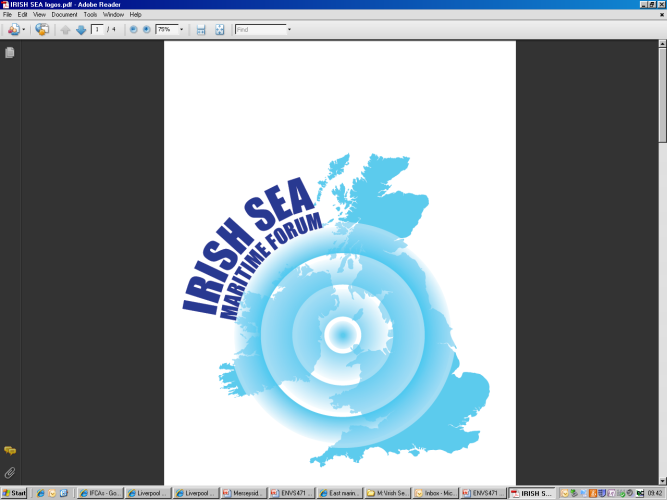 PROGRAMME9.30		Arrival and coffee10.00		Welcome 10.15		Irish Sea Marine Planning Update11.15 		Refreshments11.45		Irish Sea Marine Protected Area Update12.45		Lunch and Irish Sea Project Exhibition2.15		Climate Change Issues and Actions in the Irish Sea3.15 		Refreshments3.30		Irish Sea Centre and 2020 ISMF Conference in Isle of Man3.45		Reflections on the day and future ISMF activities4.00		Close of Conference